№ 01-1-24/1199-И от 03.02.2021__________№__________ Ректору Казахского Национального Медицинского Университетаимени С. Д. АсфендияроваТ. НургожинуРектору Медицинского университета АстанаД. ПавалькисМинистерство здравоохранения Республики Казахстан (далее-МЗ РК) совместно с Центром по контролю и профилактике заболеваний (Center for Diseases Control and Prevention in Central Asia – CDC/CAR) проводит                          серо-эпидемиологическое исследование COVID-19 среди студентов и преподавателей двух ведущих медицинских ВУЗов страны. В рамках проекта будут получены данные о масштабах и динамике распространения COVID-19 в исследуемой популяции (3х-кратный забор биоматериала в феврале/июне/октябре), изучены знания, отношение и практика к важным эпидемиологическим показателям COVID-19, включая вопросы вакцинации против вируса SARS-CoV-2. Проект был одобрен Локальной комиссией по вопросам этики КМУ «ВШОЗ».Просим Вас оказать содействие в выполнении данного исследования                    и координации работ по формированию списков студентов и преподавателей, приглашении участников для исследования и помощи в анкетировании. Ваше участие в продвижении и мотивации исследования среди профессорско-преподавательского состава и студентов медицинских ВУЗов позволит провести эффективное исследование и станет неоценимым активом для ваших ВУЗов и общественного здравоохранения РК в целом. По результатам исследования будет подготовлен аналитический отчет с рекомендациями по планированию эффективных мер общественного здравоохранения, социальных/политических решений, прогнозировании формата обучения в ВУЗах и направлению профилактических и противоэпидемических мер в рациональное русло для предотвращения дальнейшего распространения и снижения бремени инфекции.	 Вице-министр                                                                       Е.Киясов  :А.Зекенова,: (8-7172)74-18-62Согласовано03.02.2021 11:24 Абдирова Ботакоз Мнажовна03.02.2021 11:59 Ахметова Зауре Далеловна03.02.2021 12:07 Есмагамбетова Айжан СерикбаевнаПодписано03.02.2021 16:21 Киясов Ерлан АнсагановичҚАЗАҚСТАН РЕСПУБЛИКАСЫ ДЕНСАУЛЫҚ САҚТАУ МИНИСТРЛІГІҚАЗАҚСТАН РЕСПУБЛИКАСЫ ДЕНСАУЛЫҚ САҚТАУ МИНИСТРЛІГІ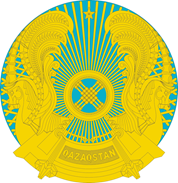 МИНИСТЕРСТВО ЗДРАВООХРАНЕНИЯ РЕСПУБЛИКИ КАЗАХСТАНМИНИСТЕРСТВО ЗДРАВООХРАНЕНИЯ РЕСПУБЛИКИ КАЗАХСТАН010000, Нұр-Сұлтан қаласы, Мәңгілік Ел даңғылы, 8,                                                             Министрліктер үйі, 5 - кіреберістел: 8 (7172) 74 36 50,  8 (7172) 74 37 27010000, город Нур-Султан, проспект Мәңгілік Ел, 8,                Дом  Министерств, 5 подъезд         тел: 8 (7172) 74 36 50, 8 (7172) 74 37 27